Thorhild Central Bulldogs 2019 Senior Boys Volleyball TournamentDate:               Nov. 1 and 2, 2019				Senior Boys Tournament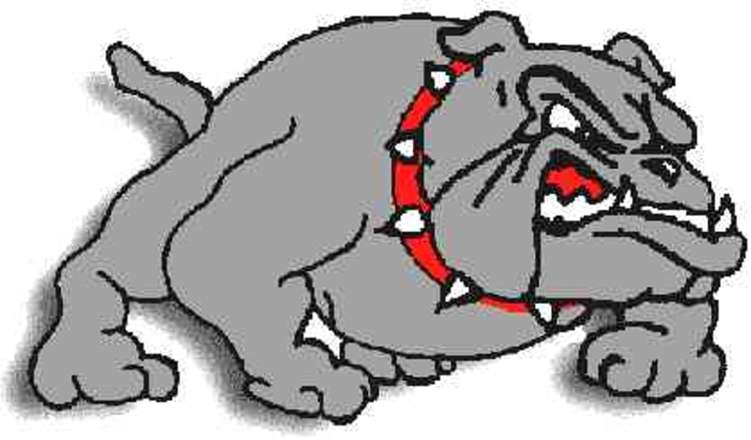 Location:	TCS GymFormat:          The tournament will consist of… 	(10 teams)2 pools of 5 in round robin format (5 games guaranteed)Round robin games will be played to the best of three games (games 1 and 2 to 25 points, capped at 27, game 3 to 15 points (capped at 17 points)Playoffs – All five teams in the pool will make the playoffs. There will be two 4th vs 5th crossover matches played to determine who will take the last two spots in the 8 team playoff draw. The winners of the 4th vs 5th matches will take on the 1st place teams from the respective pools.             -     Play off matches will be best of 3.  Games 1 and 2 to 25 points and game 3 to       15 points (no cap in any set)-     All current rules and tie breaking procedures adopted by the A.S.A.A. will         be observed.Teams will be allowed 12 substitutions per set, unlimited.Warm up -     Standard 5 and 5 warmup. Concession:    Our school cafeteria at TCS will be operational.Officials:         Each team will be asked to provide a linesman for their matches.Entry fee:       $325.00/team payable to Thorhild Central SchoolContact:       	Shaun Kiselyk			shaun.kiselyk@aspenview.orgph: 780-398-3610                	fax.  780-398-3838